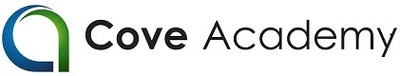 TO REGISTER (complete information below) Please email flatino@coveacademy.com or fax to 416-967-7120Name: __________________________________________________ Title: ___________________________________   Organization Name: _______________________________________________________________________________   Address: ________________________________________________________________________________________   Phone:________________________________ E-mail: ____________________________________________________ Attendance Options  - January 31 session□ In person    			Please specify dietary restrictions (if any):______________________________________	□ Webcast (fee per person) Cost per Registrant Regular price for the Privacy Training program 	$1999 + HST    Early Bird (register by December 31, 2016)		$1699 + HSTPrivacy Officer Alumni organizations who were at the 2015 or 2016 sessions may send one delegate to Day 1 onsite for $999 and both Alumni and current attendee receive access to online resources including Day 1 webcast.Fees include course attendance, course materials and electronic participation; on Day 1 if joining in person, includes continental breakfast, lunch and refreshment breaks. Webcast fees are per individual participant. Please ask about further group rates for multiple registrants from the same organization.  Payment options □ Cheque enclosed (payable to D&O Training Inc., Cove Academy’s legal name)□ Bill my credit card – VISA and MASTERCARD    Card #__________________________________________________________ Exp. ___________________________   Name on card ___________________________________________________________________________________   Signature _______________________________________________________ Date ___________________________   Cancellations, Substitutions & Your Satisfaction GuaranteedA substitute is welcome to attend in your place. Cancellations are accepted with refund (less a $60 administrative fee) up to 10 days prior to the event, otherwise no refund is available.  We offer this confidence guarantee: If after attending the course through to mid-March, you show us that you have diligently worked through the course content and resources and you do not feel more confident as a Privacy Officer, we will refund your attendance fee. It may be necessary for us to change the date, venue, content and/or speakers with little or no notice, with no liability for course changes. We are really excited you will join us and that you will feel more confident in your role. See you there!